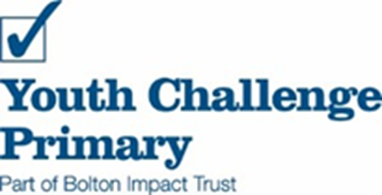 Academic data Spring 2021 (13 pupils)KPINumbers Number of pupils expected progress English11/13- 84.6%Number of pupil above expected progress English5/13- 38.5%Number of pupils expected  progress Maths13/13- 100%Number of pupils above expected progress Maths4/13-30.8%KPIBoys (12)Girls (1)LAC 0EHCP 0EM PPG (7) Non PPG (6)NumberNumber of pupils  expected progress English10/12- 83.3%1/1- 100%0/00%0/00%0/00%6/7- 85.7%5/6- 83.3%Number of pupil  above expected progress English4/12- 33.3%1/1- 100%0/00%0/00%0/00%4/7- 51.1%1/6- 16.7%Number of pupils  expected  progress Maths12/12- 100%1/1- 100%0/00%0/00%0/00%7/7- 100%6/6- 100%Number of pupils  above expected progress Maths4/12- 33.3%0/10/00%0/00%0/00%2/7- 28.6%2/6- 33.3%